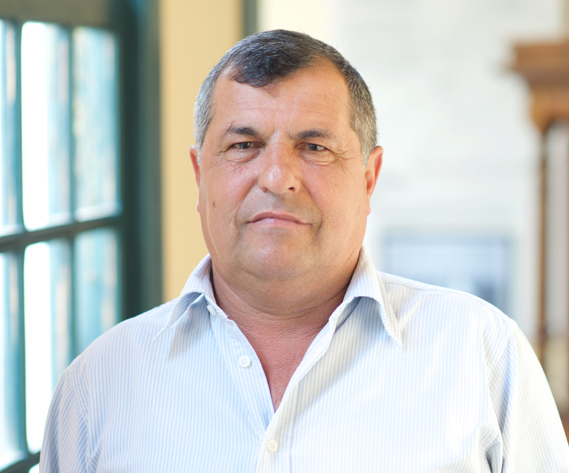 D. Domingo Pérez Saavedra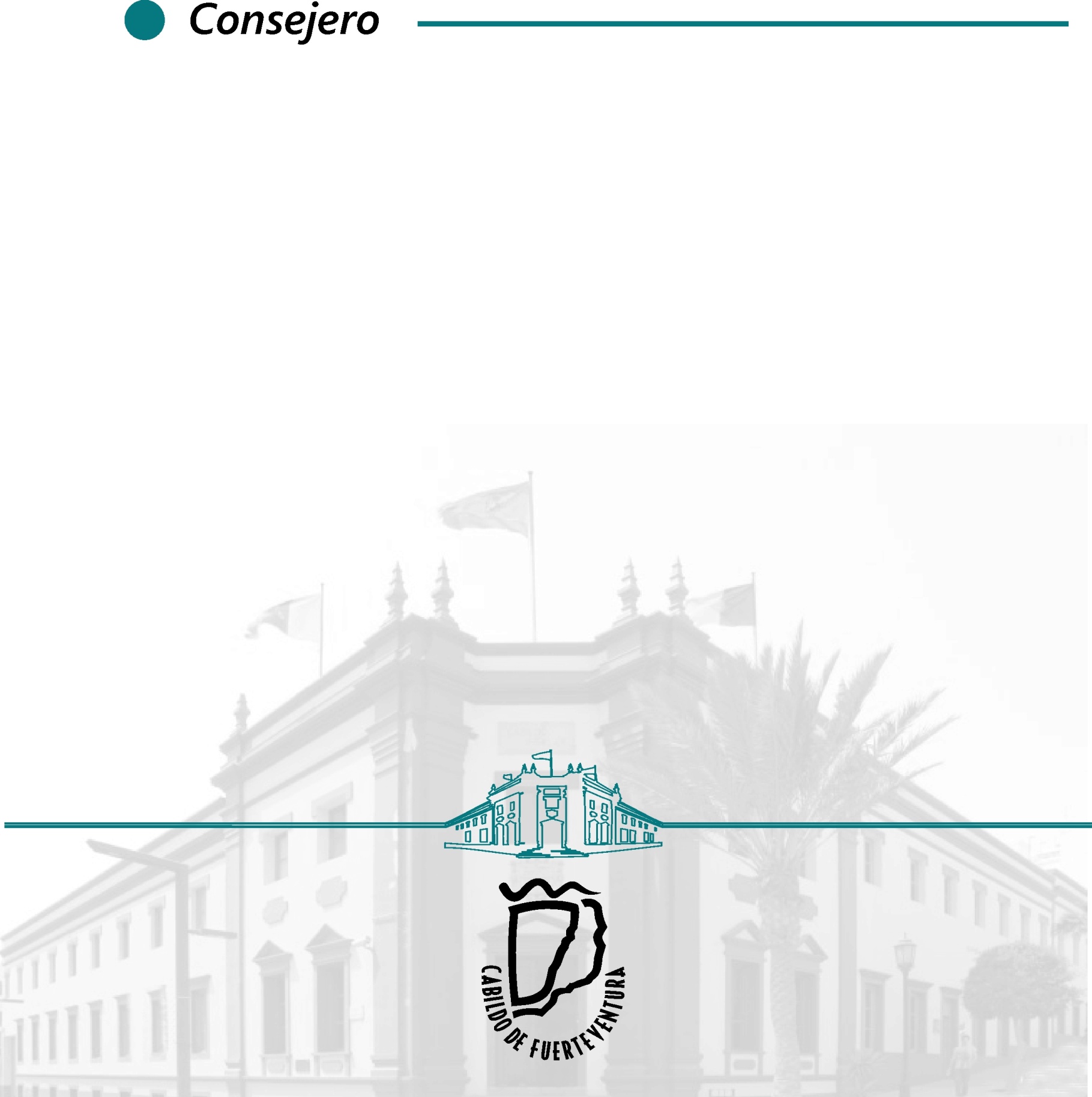 